TÍTULO DO TRABALHOAutor(a) 1, Co-autor(a) 1, Co-autor(a) 2, Co-autor(a) 3email@autor(a), email@co-autor(a)1, email@co-autor(a)2, email@co-autor(a)3Instituto Federal de Mato Grosso do Sul III Seminário de Pós-graduação do IFMS – SEMPOG IFMS 2023Resumo. Este texto descreve o estilo a ser usado na confecção de textos completos para publicação nos Anais do III SEMPOG-IFMS. Solicita-se a redação de resumo e adicionalmente o abstract ou resumen para os artigos escritos em Português. Artigos em Inglês ou Espanhol deverão apresentar apenas abstract ou resumen. O resumo (e o abstract ou resumen) devem ter de 10 a 20  linhas cada, na fonte Times New Roman, estilo itálico, tamanho de 12 pontos, com 6 pontos de espaço depois de cada parágrafo, espaçamento simples entre linhas. Este texto deve ser o mesmo utilizado no formulário de submissão.Palavras-Chave. máximo três palavras-chave, separadas por vírgulas, com o mesmo formato do resumo.Abstract. This text describes the style to be used in articles to be published in III SEMPOG -IFMS. For papers in English or Spanish, you should add just an abstract while for the papers in Portuguese, we also ask for an abstract in English or Spanish (resumen). The abstract (or resumen) must be from 10 to 20 lines long, in Times New Roman font, italic style, 12 point size, with 6 points of space after each paragraph, single spacing between lines.Keywords. maximum three keywords, separated by commasResumen. Este texto describe el estilo de los artículos que se publicarán en III SEMPOG-IFMS. Trabajos en portugués deberán presentar la versión en inglés (abstract) o en español (resumen) del resumen del artículo, acompañado de sus respectivas palabras clave. Para los trabajos en Inglés o Español no habrá necesidad de la segunda versión del resumen en otro idioma. El abstract (o resumen) debe tener de 10 a 20 líneas, en letra Times New Roman, en itálico, tamaño 12, con 6 puntos de espacio después de cada párrafo, interlineado sencillo.Palabras clave: máximo de tres palabras separadas por coma.1. Informações GeraisO texto completo deve ter de 10 a 15 páginas (incluindo a bibliografia) e os números de página devem ser suprimidos. (Não colocar número de páginas).Todos os trabalhos completos deverão ser redigidos no idioma português, ou em inglês, ou em espanhol.O papel do formato deve ser A4 com coluna única, com 3,0 cm para a margem superior, 2,5 cm para a margem inferior, 3,0 cm para a margem lateral esquerda e 2,5 para a margem lateral direita, sem cabeçalhos ou rodapés.A fonte principal dos parágrafos do texto devem ser Times New Roman, tamanho de 12 pontos, com 6 pontos de espaço antes de cada parágrafo, espaçamento 1,5 entre linhas e recuo à esquerda na primeira linha de 1,5cm (Obtido com clique na tecla TAB do teclado).2. Primeira PáginaA primeira página deve exibir o título do artigo, nome e endereço de e-mail dos(as) autores(as), resumo em português e em inglês ou espanhol (o resumo em português é necessário apenas para trabalhos escritos em língua portuguesa). O título deve ser em negrito, centralizado, em fonte de 24 pontos e com 12 pontos de espaço antes e 6 depois. Os nomes dos(as) autores(as) devem estar centralizados em fonte de 12 pontos, em negrito, todos dispostos na mesma linha, separados por vírgulas e com 12 pontos de espaço após o título e 6 pontos de espaço antes do primeiro e-mail. Os endereços de e-mail devem estar centralizados, em fonte Times New Roman de 12 pontos, com 6 pontos de espaço antes e depois. A introdução do trabalho deve vir logo a seguir, seguindo as regras apresentadas na próxima seção.3. Seções e ParágrafosO trabalho pode ser dividido em seções e subseções que compõem o desenvolvimento do texto do trabalho.Os títulos das seções devem ser escritos em negrito, tamanho 13 pontos, alinhados à esquerda e 12 pontos de espaço extra antes de cada título e 6 pontos depois. A numeração da seção é opcional. As seções não devem ficar isoladas no final de uma página.Os itens podem ser escolhidos pelo autor, de acordo com sua pesquisa. A título de exemplo, poderia ser algo sumário e próximo à seguinte formulação:- Resumo, Abstract ou Resumen: Conforme orientações da página inicial.- 1. Introdução ou Considerações Iniciais: Introdução geral do trabalho. Parte inicial do trabalho, na qual devem constar a delimitação do assunto tratado, os objetivos da pesquisa e outros elementos necessários para situar o tema do trabalho. - 2. Metodologia ou materiais e métodos: como o estudo foi realizado? Qual metodologia guiou os procedimentos, o cenário da pesquisa e a coleta de dados? Quais as estratégias utilizadas para o desenvolvimento da pesquisa e a obtenção dos resultados?- 3. Resultados: apresentação dos resultados encontrados durante a investigação. Caso seja necessário, demonstrar a análise estatística.- 4. Discussão: o que os dados, indicadores e/ou constatações significam? Interpretação dos resultados (a análise de indicadores é muito pertinente para fundamentar a discussão dos resultados). A critério do autor, esse item pode ser unificado com o anterior: Resultados e Discussão- 5. Conclusão ou Considerações finais: retomada geral do trabalho, reafirmação do objetivo e ponderação acerca do que foi desenvolvido na pesquisa. Por fim, apresentam-se as conclusões alcançadas, a sua relação com as hipóteses levantadas, além de informações acerca das possibilidades de continuidade do trabalho.- 6. Referências: Referem-se às fontes das citações que foram usadas no trabalho. As orientações estão descritas no item 5.3.1. SubseçõesOs títulos das subseções devem estar em negrito, 12 pontos, alinhados à esquerda e 12 pontos de espaço extra antes de cada título e 6 pontos depois, exatamente como se apresenta neste layout. 4. Figuras, tabelas e quadrosAs imagens e ilustrações podem ser coloridas, preto-e-branco ou escalas de cinza, em boa resolução. A figura deve ser centralizada, alinhadas com o texto, sem espaçamentos ou recuos. Evite as opções figura “ancoradas ou flutuantes” no texto.As legendas das figuras e das tabelas devem ser centralizadas, se tiverem menos de uma linha (Figura 1), ou justificadas e recuadas em 1 cm nas duas margens, como mostrado na Figura 2. A fonte da legenda deve ser Times New Roman, 10 pontos, negrito, com 6 pontos de espaço antes. Deve-se sempre colocar a fonte das figuras e tabelas e as fontes devem ser Times New Roman, 10 pontos, negrito, centralizado, com 6 pontos de espaço depois.Figura 1 - Uma figura típica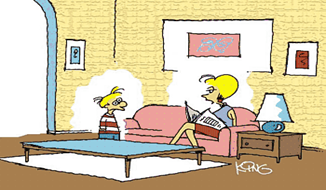 Fonte: Autor (Ano)A legenda e a fonte devem estar junto à figura, se necessário ajustar o texto ou incluir espaços no final da página.Figura 2 - Esta figura é um exemplo de legenda de figura com mais de uma linha e justificada considerando as margens mencionadas na Seção 4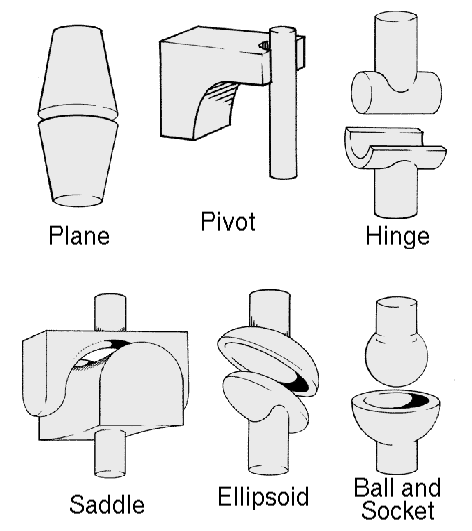 Fonte: Autor (Ano)As tabelas devem trazer dados numéricos. Evite o uso de fundos coloridos ou sombreados e linhas de enquadramento grossas, duplicadas ou desnecessárias. Ao relatar dados empíricos, não use mais dígitos decimais do que o garantido por sua precisão e reprodutibilidade. A legenda da tabela deve ser colocada antes da tabela (consulte a Tabela 1) centralizada e a fonte deve ser Times New Roman, 10 pontos, negrito, com 6 pontos de espaço antes e depois de cada legenda. As tabelas devem apresentar bordas abertas, podendo apresentar linhas verticais nas colunas centrais.Tabela 1 – Estudantes matriculados por ano e nívelFonte: Autor (2021)Os quadros, por sua vez, se diferenciam das tabelas por trazer dados qualitativos, textuais ou outras informações não numéricas. Podem apresentar a mesma formatação adotada para as tabelas, porém, com as bordas fechadas.Quadro 1 - Normas usadas na elaboração de um artigo científicoFonte: ABNT. NBR 6022 (2003, p. 01)5. ReferênciasAs referências bibliográficas devem ser inequívocas e uniformes. Quando houver referência a autores(as) no corpo do texto, seus respectivos nomes devem ser indicados entre parênteses, tal como nos seguintes exemplos: (KNUTH, 1984), (BOULIC; RENAULT, 1991). Todas as referências mencionadas devem ser listadas ao final do texto, em ordem alfabética, em tamanho de 12 pontos, com 6 pontos de espaço antes de cada autor(a), alinhadas à esquerda. A primeira linha de cada referência não deve ser recuada, enquanto as subsequentes devem ser recuadas em 0,5 cm.Normas para a indicação de referênciasObras com apenas um autor/ autor pessoalQuando a obra consultada é um livro que possui apenas um autor, deve-se fazer da seguinte maneira: último sobrenome, todo em letras maiúsculas, seguido do restante do nome, que pode ter partes abreviadas ou não. Lembre-se que, seja qual for a fórmula que você escolher, ela deverá ser repetida em todas as outras referências.Exemplo:SOBRENOME, Nome com sobrenome (se houver). Título do livro em negrito. Número da Edição (Se houver, a partir da 2ª edição, no formato “n. ed.”), volume (se houver). Cidade: Nome da editora, Ano do livro.Exemplo:SILVA, M. ABNT sem pesadelo. Recife: Moderna, 2017.Obras com dois autores e ediçãoA ordem continua a mesma, mas os autores são inseridos em ordem alfabética.Exemplo: SILVA, M.; TAVARES, A. ABNT sem pesadelo. 3. ed. Recife: Moderna, 2017.Obras com três autores ou maisPara o caso de mais de três autores dividindo a mesma obra você deve usar a expressão em latim et al., que significa "e outros".Exemplo: SILVA, M. et al. ABNT sem pesadelo. 3. ed. Recife: Moderna, 2017.Artigos da internetAqui a diferença está apenas no final da citação. Ao final da referência você deve colocar a palavra Disponível em, seguida do dia, mês e ano em que a matéria foi consultada, além de “Acesso em:” seguido do link para a obra consultada. É importante colocar os símbolos de < e > antes e depois do site.Exemplo: SILVA, M. ABNT sem pesadelo. [S.I]: Livro Virtual, 2017. Disponível em: <www.aquelesitedahora.com.br> Acesso em: 05 ago. 2022.Monografias, teses, dissertações e artigos‘Exemplo: SILVA, M. ABNT sem pesadelo. 2016. 95 f. Trabalho de conclusão de curso (monografia) - Curso de Secretariado, Universidade Brasileira, Recife, Pernambuco, 2017.RevistaAqui a diferença é um tanto menor. Além do nome do autor coloca-se o título do artigo, da revista, a cidade, editora, volume, número, mês e ano.Exemplo: SILVA, M. ABNT sem pesadelo. Acadêmicos Magazine, Recife, Editora, Ano 6, n. 5, Jun/Jul., 2017.DicionárioPara o caso de consultas ao dicionário as especificações são ainda menores.Exemplo: BANDEIRA, C. Dicionário de Língua Portuguesa. 21. ed. São Paulo: Editora, 2017.AnoFormação Inicial e continuadaTécnico de Nível MédioGraduaçãoPós-Graduação201815022501125895201919523001290115020202502500139014502021175238022501150AutorTítuloDataABNTNBR 6023: Elaboração de Referências2002ABNTNBR 6028: Resumos2003ABNTNBR 10520 Citação em Documento2002IBGENormas de Apresentação Tabular. 3. Ed1993